FRELON ASIATIQUE ET RECHERCHE DE NIDSLe frelon asiatique  poursuit sa progression sur le territoire rhônalpin. Outre la problématique liée à sa présence sur les zones urbanisées, il représente une véritable menace pour la biodiversité1 et la santé des abeilles2. Plan de surveillance et de lutte régional Un dispositif de surveillance et de lutte, piloté par la FRGDS3, en partenariat avec la FREDON4, vise à repérer et faire détruire les nids par des entreprises spécialisées avant la sortie des fondatrices (à la fin de l’automne), afin de maintenir la population de frelons asiatiques à un niveau acceptable.Deux types de nids peuvent être observés : Les nids primaires : visibles dès les premiers beaux jours, au printemps,Les nids secondaires : visibles dès le début de l’été, correspondant à une délocalisation de la colonie qui abandonne le nid primaire, trop petit. Comment signaler un individu ou un nid ?Toute personne suspectant la présence d’un frelon asiatique est invitée à en faire le signalement soit : Sur la plateforme de signalement en ligne : frelonsasiatiques.frEn téléchargeant l’application mobile « Frelon Asiatique »2018 : forte progression du nombre de nids découverts Sur l’ensemble de la région Rhône-Alpes, le nombre de nids observés en 2018 est de 1360 contre 414 en 2017. Les conditions climatiques de l’année semblent avoir été favorables au prédateur. Si la présence d’individus a été avérée au cours de la saison 2017 en Haute-Savoie et s’est confirmée en 2018, les nids ont été trouvés plus tardivement. La carte présente en page 2 permet de localiser les nids confirmés frelon asiatique découverts dans le département pour la saison 2018. La vigilance sera donc particulièrement de mise dans ces zones pour l’année 2019. Section apicole GDS Rhône-Alpes Règlement UE 2016/1141 de la Commission du 13 juillet 20162 Arrêté du 26 décembre 2012 3 FRGDS : Fédération Régionale des Groupements de Défense Sanitaire4 FREDON : Fédération Régionale de Défense contre les Organismes Nuisibles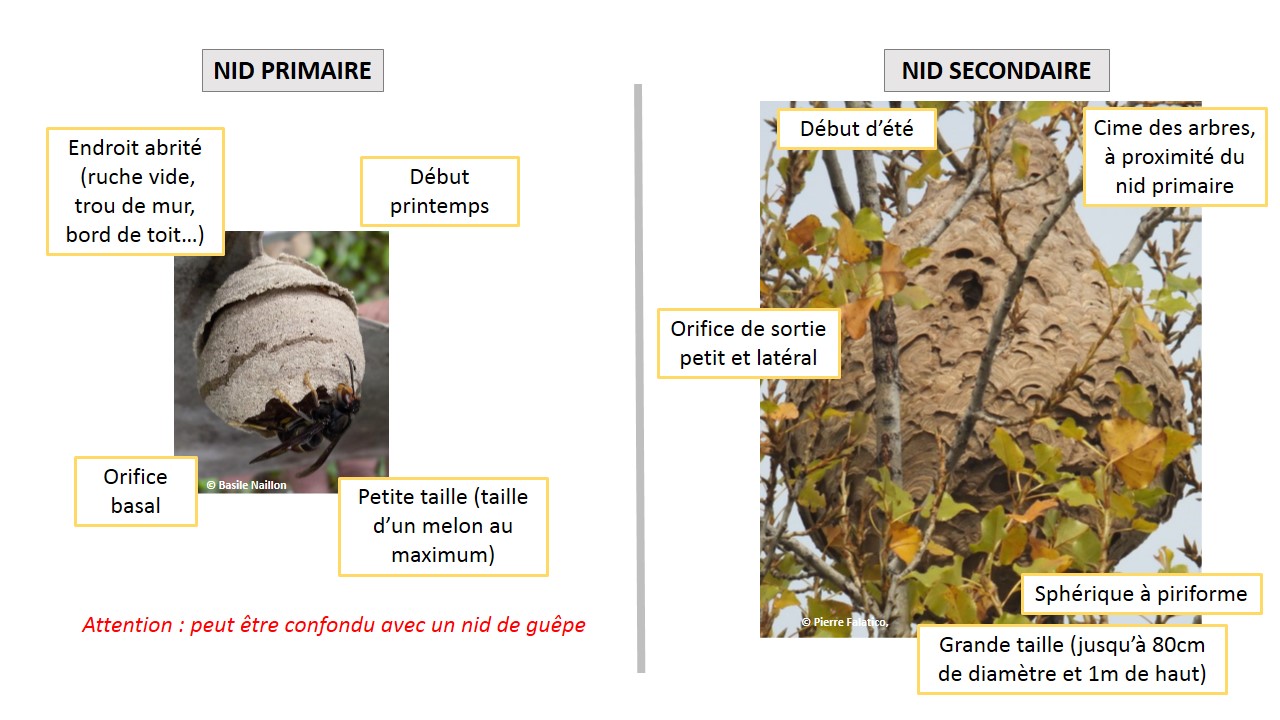 Carte 1 : Localisation des nids de frelon asiatique de 2018 pour le département de la Haute-Savoie 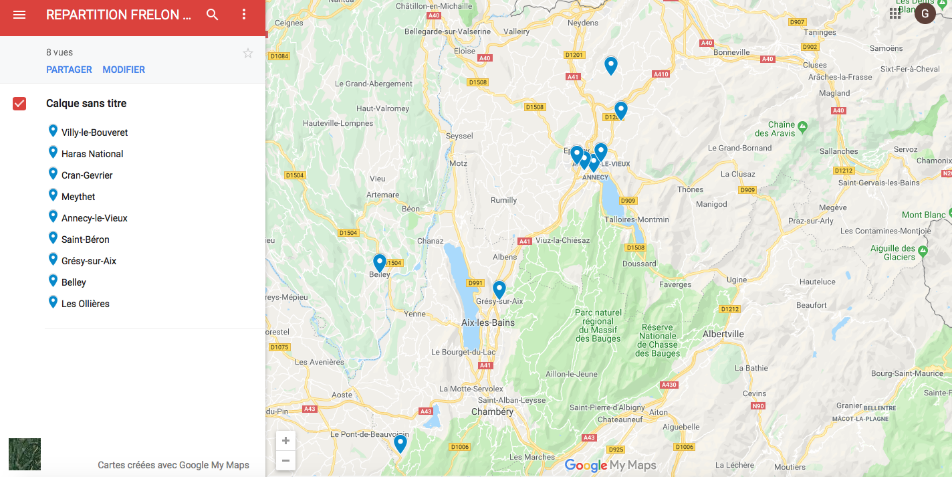 